Типовые учебные программыВ библиотеку Полесского государственного университета поступили типовые учебные программы по учебным дисциплинам и образовательный стандарт высшего образования
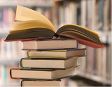 